Community Prescription Savings ProgramsFor more details about your pharmacy’s plan, ASK your pharmacist!Pharmacy Outreach Program The University of Rhode Island College of Pharmacy 1-800-215-9001        www.uri.edu/pharmacy/outreach PharmacyPlan SummaryFeeDrugs Covered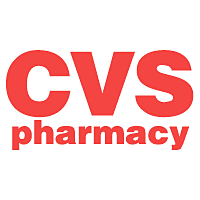 - $11.99 for 90 day supply- 10% off MinuteClinic (up to $10/person/visit)-www.cvs.com/healthsavingspass-Phone 1-888-616-CARE (2273)$15/ year400+ Generics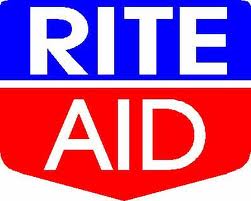 - 15% off certain prescriptions- “Flat Fee” Generics     -$9.99/ 30 days     -$15.99/ 90 days- 15% off select brand names- Select OCs 28 day - $19.99- RiteAidTrueTest Strips 50 count - $29.99Free400+ “Flat Fee” Generics15% off 1000s of meds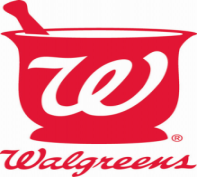 - 30 day supply : $5, $10 or $15- 90 day supply: $10, $20 or $30- 5-20% off immunizations$20 individual$35 family700+ Generics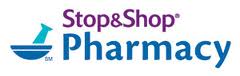 $3.99 for 30 day supply$9.99 for 90 day supplyFree (withStop&Shop Card)350 Generics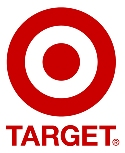 Rewards Program- - $4 for 30 day supply- $10 for 90 day supply-  5% shopping pass after filling     five eligible prescriptionsPrescription Savings Program- - Average savings of 10-50% on prescription medications purchased at retail valueRewards Program:FreePrescription Savings Program: $10/year300+ Generics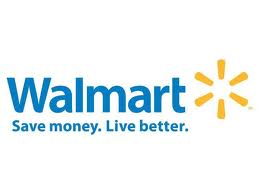 - $4 for 30 day supply- $10 for 90 day supply- free home deliveryFree400+ generics